Lampiran  1KURIKULUM     Sumber: Depdiknas Dirjen Pendidikan Dasar dan Menengah Direktorat SLBLampiran 2KISI-KISI INSTRUMEN PRESTASI BELAJAR IPA (Pretest – Posttest)Lampiran 3INSTRUMEN TES PRESTASI BELAJAR IPA (Pretest-Posttest)Lampiran 4KUNCI JAWABANAACBABCACALampiran 5	DATA HASIL PENELITIANUntuk memperoleh nilai hasil belajar maka skor di konversi ke nilai akhir dengan cara sebagai berikut :Nilai akhir 	=  100Lampiran 6Standar KompetensiKompetensi DasarMahluk hidup dan proses kehidupanMengenal beragam mahluk hidupMenyebutkan beragam jenis mahluk hidup.Mendeskripsikan daur hidup beberapa macam hewanMendeskripsikandaur hidup bebeapa macam tumbuhan.No.Standar KompetensiKompetensi DasarIndikatorNo.ItemJumlahItem1.Mengenal beragam mahluk hidup.Menyebutkan beragam jenis mahluk hidup .Menyebutkan jenis hewan berdasarkan penutup tubuhnya.Menyebutkan jenis hewan berdasarkan tempat hidupny.aMenyebutkan jenis hewan berdasarkan jenis makanannya.Menyebutkan jenis tumbuhan berdasarkan penampakannya.Menyebutkan jenis tumbuhan berdasarkan  tempat hidupnya.Membedakan beberapa jenis mahluk hidup yang ada.1, 234, 56, 789, 10212212No.Item Test1.2.3.4.5.6.7.8.9.10.Berikut ini manakah yang termasuk hewan berbulu ?kucingikan kura-kuracicakHewan yang penutup tubuhnya merupakan sisik adalahikankucingkerbaukudaBerikut ini, hewan yang hidupnya di air adalah?kucing kambingudangcicakHewan yang termasuk pemakan daging di bawah ini adalah...kerbausingakudasapiHewan  yang termasuk pemakan tumbuhan di bawah ini adalah..kambinganjing cicakkucingTumbuhan apakah yang bentuk tulang daunnya menjari?manggasingkongpadi rumputBerikut ini manakah tumbuhan yang memiliki batang berkayu...pisangrumputpohon jatikangkungJenis tumbuhan yang hidupnya di air adalah...terataimanggamelatikembang sepatu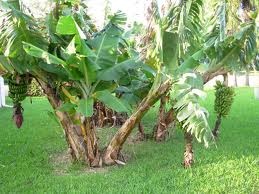 Gambar diatas adalah jenis mahluk hidup  yang memiliki zat klorofil(zat hijau daun). Gambar diatas merupakan jenis mahluk hidup apa ? manusiahewantumbuhanbenda mati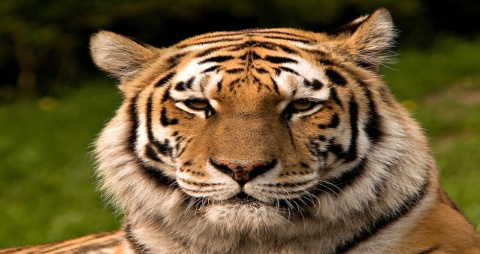 Gambar diatas merupakan gambar jenis mahluk hidup apa?hewantumbuhanmanusiabatusNo Kode Anak Kegiatan Nomor ItemNomor ItemNomor ItemNomor ItemNomor ItemNomor ItemNomor ItemNomor ItemNomor ItemNomor ItemNomor ItemNomor ItemSkor AkhirsNo Kode Anak Kegiatan 1233456788910Skor Akhir 1.NFSebelum  1 1 1 0 0 1 000111          6 1.NFSesudah  1 1 1 1 1 1 101111          92.NASebelum11000 1000011          52.NASesudah11110 1010011          73.HSebelum100001000011          43.HSesudah111111000011          7